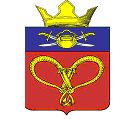 АДМИНИСТРАЦИЯНАГАВСКОГО СЕЛЬСКОГО  ПОСЕЛЕНИЯКОТЕЛЬНИКОВСКОГО МУНИЦИПАЛЬНОГО РАЙОНАВОЛГОГРАДСКОЙ ОБЛАСТИПОСТАНОВЛЕНИЕот 03.03.2022г.                                       № 7Об отмене постановления администрации Нагавского сельского поселения Котельниковского муниципального района Волгоградской области от 09.12.2020г. № 79 «Об утверждении Перечня видов муниципального контроля и органов местного самоуправления Нагавского сельского поселения Котельниковского муниципального района Волгоградской области, уполномоченных на их осуществление»В  соответствии  с Федеральным законом от 06.03.2003 года №131-ФЗ «Об общих принципах организации местного самоуправления в Российской Федерации», Уставом Нагавского сельского поселения Котельниковского муниципального района Волгоградской области, администрация Нагавского сельского поселения Котельниковского муниципального  района Волгоградской области  ПОСТАНОВЛЯЕТ:	1. Считать утратившим силу постановление администрации Семиченского сельского поселения Котельниковского муниципального района Волгоградской области от 09.12.2020г. № 79 «Об утверждении Перечня видов муниципального контроля и органов местного самоуправления Нагавского сельского поселения Котельниковского муниципального района Волгоградской области, уполномоченных на их осуществление».	2.Настоящее постановление вступает в силу со дня подписания и подлежит официальному обнародованию.Глава Нагавскогосельского поселения                                                            П.А.Алпатов